RESOLUÇÃO N° 26, DE 6 DE JUNHO DE 2012.Dispõe sobre o registro de arquitetos e urbanistas, brasileiros ou estrangeiros portadores de visto permanente, diplomados por instituições de ensino estrangeiras, nos Conselhos de Arquitetura e Urbanismo dos Estados e do Distrito Federal (CAU/UF), e dá outras providências.O CONSELHO DE ARQUITETURA E URBANISMO DO BRASIL (CAU/BR), no exercíciodas competências e prerrogativas de que tratam o art. 28, inciso I da Lei n° 12.378, de 31 de dezembro de 2010, e os artigos 15 e 29, inciso III do Regimento Geral Provisório, com vistas a dar cumprimento às disposições dos artigos 5°, 14, inciso II e 34, inciso V da mesma Lei e de acordo com a deliberação adotada na Sessão Plenária Ordinária n° 7, realizada nos dias 5 e 6 de junho de 2012;RESOLVE:CAPÍTULO IDAS DISPOSIÇÕES PRELIMINARESArt. 1° Os procedimentos para o registro profissional de arquitetos e urbanistas, brasileiros ou estrangeiros portadores de visto permanente, diplomados por instituições de ensino superior estrangeiras, nos Conselhos de Arquitetura e Urbanismo dos Estados e do Distrito Federal (CAU/UF) são fixados nesta Resolução.CAPÍTULO II DO REGISTROArt. 2° O registro profissional do arquiteto e urbanista constitui a habilitação para o exercício da profissão de Arquitetura e Urbanismo e deverá ser feito no Conselho de Arquitetura e Urbanismo do Estado ou do Distrito Federal (CAU/UF) da Unidade da Federação em que se localizar o domicílio do profissional.Parágrafo único. O registro a que se refere este artigo é válido em todo o território nacional, efetivando-se a partir da anotação das informações constituintes do cadastro do arquiteto e urbanista no Sistema de Informação e Comunicação do Conselho de Arquitetura e Urbanismo (SICCAU) de que trata Resolução própria do CAU/BR.Art. 3° As atividades, atribuições e campos de atuação dos arquitetos e urbanistas referidos nesta Resolução são aqueles definidos na Lei n° 12.378, de 31 de dezembro de 2010, e nasResoluções do CAU/BR que tratam da matéria, respeitadas as restrições estabelecidas pelo CAU/BR.Art. 3° As atividades, atribuições e campos de atuação dos arquitetos e urbanistas referidos nesta Resolução são aqueles definidos na Lei n° 12.378, de 31 de dezembro de 2010, e nas Resoluções do CAU/BR que tratam da matéria. (Redação dada pela Resolução CAU/BR n° 63, de 2013)CAPÍTULO IIIDO REQUERIMENTO DE REGISTRO PROFISSIONALArt. 4° O registro, no CAU/UF, de arquiteto e urbanista, brasileiro ou estrangeiro portador de visto permanente, diplomado por instituição de ensino superior estrangeira, deve ser requerido por meio de formulário próprio disponível no SICCAU.Art. 4° O registro, no CAU/UF, de arquiteto e urbanista, brasileiro ou estrangeiro portador de visto permanente, diplomado por instituição de ensino superior estrangeira, deve ser requerido por meio de formulário próprio disponível no SICCAU (Anexo I-A), ou pessoalmente, no atendimento do CAU/UF, caso seja do interesse do requerente. (Redação dada pela Resolução CAU/BR nº 87, de 2014)§ 1° O requerimento de registro deverá ser instruído, obrigatoriamente, com arquivos digitais dos seguintes documentos:§ 1° No ato de requerimento de registro, o interessado deverá apresentar os seguintes documentos em arquivos digitalizados: (Redação dada pela Resolução CAU/BR nº 87, de 2014)a) diploma de arquiteto e urbanista, obtido em instituição de ensino estrangeira e revalidado na forma da lei;diploma de arquiteto e urbanista obtido em instituição de ensino estrangeira legalizado pela autoridade consular brasileira, acompanhado da respectiva tradução juramentada; (Redação dada pela Resolução CAU/BR nº 87, de 2014)a-1) ato de revalidação do diploma por instituição de ensino superior pública, nos termos da legislação em vigor; (Incluída pela Resolução CAU/BR nº 87, de 2014)histórico escolar, com indicação da carga horária das disciplinas cursadas;b) histórico escolar com indicação da carga horária das disciplinas cursadas, legalizado pela autoridade consular brasileira, acompanhado da respectiva tradução juramentada; (Redação dada pela Resolução CAU/BR nº 87, de 2014)histórico escolar com indicação da carga horária das disciplinas cursadas, legalizado pela autoridade consular brasileira; (Redação dada pela Resolução CAU/BR nº 123, de 2016)documento comprobatório do conteúdo programático das disciplinas cursadas; (Revogada pela Resolução CAU/BR n° 63, de 2013)c-1) documento comprobatório do conteúdo programático das disciplinas cursadas, legalizado pela autoridade consular brasileira, acompanhado da respectiva tradução juramentada; (Incluída pela Resolução CAU/BR nº 87, de 2014)c-1) documento comprobatório do conteúdo programático das disciplinas cursadas, legalizado pela autoridade consular brasileira; (Redação dada pela Resolução CAU/BR nº 123, de 2016)documento comprobatório da carga horária total e do tempo de integralização do curso; (Revogada pela Resolução CAU/BR n° 63, de 2013)d-1) documento comprobatório da carga horária total e do tempo de integralização do curso, legalizado pela autoridade consular brasileira, acompanhado da respectiva tradução juramentada; (Incluída pela Resolução CAU/BR nº 87, de 2014)d-1) documento comprobatório da carga horária total e do tempo de integralização do curso, legalizado pela autoridade consular brasileira; (Redação dada pela Resolução CAU/BR nº 123, de 2016)carteira de identidade ou Registro Nacional de Estrangeiro (RNE);carteira de identidade ou Registro Nacional de Estrangeiro (RNE) dentro do prazo de validade e com classificação permanente; (Redação dada pela Resolução CAU/BR nº 87, de 2014)prova de autorização para permanência definitiva no Brasil, no caso de estrangeiro; (Revogada pela Resolução CAU/BR n° 87, de 2014)comprovante de inscrição no Cadastro de Pessoa Física (CPF);comprovante de residência no Brasil;uma fotografia frontal, em cores, nos padrões especificados no SICCAU. (Revogada pela Resolução CAU/BR n° 63, de 2013)§ 2° Quando se tratar de arquitetos e urbanistas brasileiros, natos ou naturalizados, além dos itens listados no parágrafo anterior, devem acompanhar o requerimento de registro os arquivos digitais dos seguintes documentos:título de eleitor;comprovante de quitação com a Justiça Eleitoral; e,comprovante de quitação com o Serviço Militar, para os profissionais do sexo masculino.§ 3° Os documentos em língua estrangeira, legalizados pela autoridade consular brasileira, devem ser traduzidos para o vernáculo, por tradutor público juramentado, nos termos da legislação em vigor. (Revogado pela Resolução CAU/BR n° 87, de 2014)§ 4° O estrangeiro portador de visto permanente no Brasil, cuja cédula de identidade esteja em processamento, deve anexar ao requerimento de registro os arquivos do protocolo expedido pelo Departamento de Polícia Federal e do ato publicado no Diário Oficial da União que autoriza sua permanência no País.§ 5º Sem prejuízo da tramitação do requerimento de registro e da sua conclusão quando atendidos os requisitos previstos no § 1º deste artigo, o CAU/UF solicitará ao requerente a tradução para o vernáculo dos documentos indicados nas alíneas b, c-1 e d-1 do § 1º, que poderá ser sob a forma de uma tradução não juramentada. (Incluído pela Resolução CAU/BR nº 123, de 2016)§ 6º Não se requisitará a tradução dos documentos mencionados no § 5º quando emitidos em língua espanhola. (Incluído pela Resolução CAU/BR nº 123, de 2016)§ 7º É dispensada a tradução juramentada dos diplomas de graduação expedidos por instituições de ensino superior estabelecidas nos países do Mercado Comum do Sul (MERCOSUL). (Incluído pela Resolução CAU/BR nº 123, de 2016)CAPÍTULO IVDA APRECIAÇÃO DO REQUERIMENTO DE REGISTROArt. 5° Apresentado o requerimento de registro devidamente instruído, o CAU/UF deverá conferir os documentos apresentados pelo interessado e compilar as informações em formulário próprio disponível no SICCAU, que deverá adotar o modelo matricial do Anexo I.Art. 5° Apresentado o requerimento de registro devidamente instruído, o CAU/UF deverá conferir os documentos e informações inseridos pelo interessado em campos específicos no SICCAU, que deverão seguir a relação descrita no Anexo I. (Redação dada pela Resolução CAU/BR n° 63, de 2013)Art. 5° O CAU/UF deverá conferir os documentos apresentados pelo interessado e compilar as informações em formulário próprio disponível no SICCAU, que deverá adotar o modelo matricial do Anexo II. (Redação dada pela Resolução CAU/BR n° 87, de 2014)§ 1° Após a compilação, o processo eletrônico deverá ser encaminhado para análise e apreciação da Comissão de Ensino e Formação do CAU/UF, ou, na falta desta, sucessivamente, da comissão com competência para a matéria, ou do Plenário, e posterior homologação da Comissão de Ensino e Formação do CAU/BR.§ 1° Após conferência e aceite dos documentos e informações, o processo eletrônico deverá ser encaminhado para análise e apreciação da Comissão de Ensino e Formação do CAU/UF, ou, na falta desta, sucessivamente, da comissão com competência para a matéria, ou do Plenário, e posterior homologação da Comissão de Ensino e Formação do CAU/BR. (Redação dada pela Resolução CAU/BR n° 63, de 2013)§ 1° Concluída a conferência e a compilação, o processo eletrônico deverá ser encaminhado para análise e apreciação da Comissão de Ensino e Formação do CAU/UF, ou, na falta desta, sucessivamente, da comissão com competência para a matéria, ou do Plenário do CAU/UF, seguindo para análise e deliberação da Comissão de Ensino e Formação do CAU/BR e posterior homologação pelo Plenário do CAU/BR, quando indeferidos, conforme competências Regimentais, sendo este o competente para deferir ou revogar o registro. (Redação dada pela Resolução CAU/BR n° 139, de 28 de abril de 2017)§ 2° O campo relativo ao histórico escolar deverá ser preenchido confrontando-se os programas ou conteúdos curriculares cursados pelo interessado, com os componentes curriculares nas diretrizes curriculares nacionais de Arquitetura e Urbanismo. (Revogado pela Resolução CAU/BR n° 63, de 2013)§ 2°-A. O formulário do Anexo II deverá ser preenchido confrontando-se os programas ou conteúdos curriculares cursados pelo interessado com os componentes curriculares previstos nas Diretrizes Curriculares Nacionais do Curso de Arquitetura e Urbanismo. (Incluído pela Resolução CAU/BR nº 87, de 2014)§ 3° Após a homologação do registro pela Comissão de Ensino e Formação do CAU/BR, será efetivado no SICCAU o registro do interessado.§ 3° Após a homologação do deliberação favorável ao registro pelo Plenário pela Comissão de Ensino e Formação do CAU/BR, o CAU/UF efetivará o registro do interessado no SICCAU. (Redação dada pela Resolução CAU/BR n° 139, de 28 de abril de 2017)Art. 5°-A. O processo de registro deverá seguir os procedimentos e despachos definidos no Anexo III dessa Resolução. (Incluído pela Resolução CAU/BR nº 87, de 2014)CAPÍTULO VDAS DISPOSIÇÕES GERAISArt. 6° Caso seja necessário confirmar a autenticidade do diploma revalidado, o CAU/UF solicitará à instituição de ensino superior expedidora do documento a emissão de prova, por meio de atestado digital com certificação do emitente, ou equivalente, que deverá ser acompanhada do original do diploma.Art. 6° Caso seja necessário confirmar a autenticidade do diploma revalidado, o CAU/UF solicitará ao interessado a apresentação de prova, por meio de atestado fornecido pela instituição de ensino emitente. (Redação dada pela Resolução CAU/BR n° 87, de 2014)Art. 7° A interrupção, a suspensão e o cancelamento do registro de arquitetos e urbanistas diplomados por instituições de ensino estrangeiras deverão obedecer ao estabelecido em Resolução própria do CAU/BR.Art. 7° O registro concedido ao profissional estrangeiro terá validade vinculada à data de expiração do RNE. (Redação dada pela Resolução CAU/BR n° 87, de 2014)Parágrafo único. A reativação do registro profissional será automática mediante a apresentação de novo documento de identidade com validade vigente. (Incluído pela Resolução CAU/BR nº 87, de 2014)Art. 8° Esta Resolução entra em vigor na data de sua publicação.Brasília, 6 de junho de 2012.HAROLDO PINHEIRO VILLAR DE QUEIROZPresidente do CAU/BR(Publicada no Diário Oficial da União, Edição n° 189, Seção 1, de 1° de outubro de 2014)ANEXO I(Redação dada pela Resolução CAU/BR n° 63, de 2013) (Revogado pela Resolução CAU/BR n° 87, de 2014)De acordo com o disposto no art. 48, § 2º, da Lei nº 9.394, de 20 de dezembro de 1996 e na Resolução CNE/CES n° 1, de 2002, alterada pela Resolução CNE/CES n° 8, de 2007, concedendo ao interessado o equivalente ao diploma de Arquiteto e Urbanista.ANEXO I-A(Incluído pela Resolução n° 87, de 2014)De acordo com o disposto no art. 48, § 2º, da Lei nº 9.394, de 20 de dezembro de 1996 e na Resolução CNE/CES nº 1, de 2002, alterada pela Resolução CNE/CES nº 8, de 2007, concedendo ao interessado o equivalente ao diploma de Arquiteto e Urbanista.RESOLUÇÃO Nº 26, DE 6 DE JUNHO DE 2012 ANEXO II(Incluído pela Resolução n° 87, de 2014)Nos termos do art. 6º, inciso III da Resolução CNE/CES nº 1 de 28 de janeiro de 2002.Conforme disposto no art. 6º das Diretrizes Curriculares Nacionais do curso de graduação em Arquitetura e Urbanismo – Resolução CNE/CES nº 2, de 17 de junho de 2010, que fundamentam o art. 2º da Lei 12.378/2010.Carga horária mínima de 3.600 horas, conforme disposto na Resolução CNE nº 2, de 18 de junho de 2007.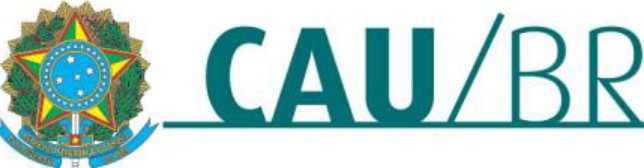 RESOLUÇÃO Nº 26, DE 6 DE JUNHO DE 2012 ANEXO III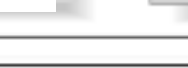 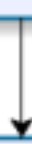 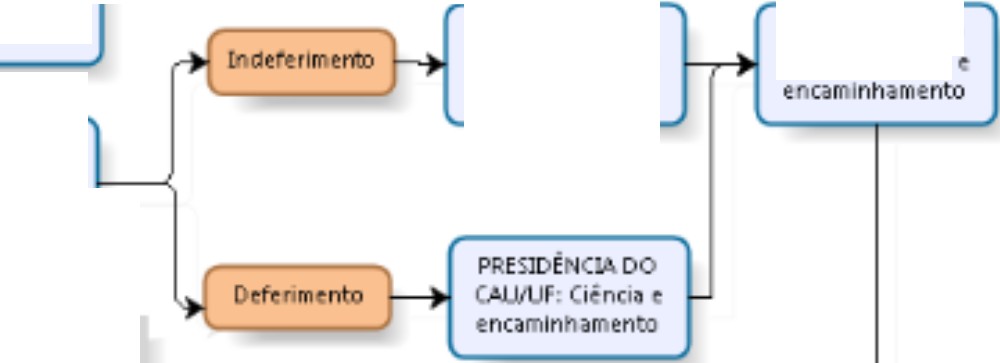 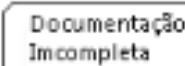 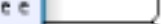 Setor Comercial Sul (ses), Quadra 2, Bloco e - Ed. Serra Dourada, Salas 401 a 409 I CEP: 70.300 -902 Brasília/ DF I Tele fone: (61) 3204 -9500	11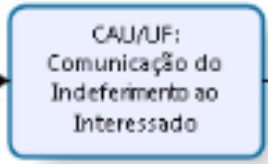 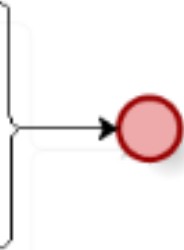 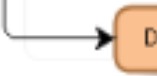 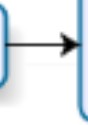 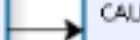 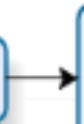 www.caubr.gov .br1 - IDENTIFICAÇÃO DO INTERESSADO1 - IDENTIFICAÇÃO DO INTERESSADONome completoNacionalidadeNaturalidadeData de nascimentoIdentidade de estrangeiroCPFEndereço completo de residênciano Brasil2 - FORMAÇÃO PROFISSIONAL2 - FORMAÇÃO PROFISSIONALInstituição de formaçãoCurso de formaçãoCidadePaísData de expedição do diploma3 - REVALIDAÇÃO DO DIPLOMA3 - REVALIDAÇÃO DO DIPLOMAInstituição de revalidação¹CidadeUFData de expedição4	-	DOCUMENTOS	EXIGIDOS	PARA	ANÁLISE	–	Profissionais	brasileiros, diplomados por Instituições de Ensino Superior EstrangeirasTítulo de eleitorQuitação eleitoralQuitação com o serviço militarMODELO MATRICIAL PARA REQUERIMENTO DE REGISTRO DEDIPLOMADOS EM IES ESTRANGEIRAS NO SICCAUMODELO MATRICIAL PARA REQUERIMENTO DE REGISTRO DEDIPLOMADOS EM IES ESTRANGEIRAS NO SICCAU1 – IDENTIFICAÇÃO DO INTERESSADO1 – IDENTIFICAÇÃO DO INTERESSADONome completoNacionalidadeNaturalidadeData de nascimentoIdentidade de estrangeiroCPFEndereço completo de residência no Brasil2 – FORMAÇÃO PROFISSIONAL2 – FORMAÇÃO PROFISSIONALInstituição de formaçãoCurso de formaçãoCidadePaísData de expedição do diploma3 – REVALIDAÇÃO DO DIPLOMA3 – REVALIDAÇÃO DO DIPLOMAInstituição de revalidação (1)CidadeUFData de expediçãoMATRIZ CURRICULAR DE ANÁLISE DE CORRESPONDÊNCIA DE CURSO (2)MATRIZ CURRICULAR DE ANÁLISE DE CORRESPONDÊNCIA DE CURSO (2)MATRIZ CURRICULAR DE ANÁLISE DE CORRESPONDÊNCIA DE CURSO (2)MATRIZ CURRICULAR DE ANÁLISE DE CORRESPONDÊNCIA DE CURSO (2)Conteúdos Curriculares Mínimos (3)Conteúdos Curriculares Mínimos (3)Histórico escolar do curso estrangeiroHistórico escolar do curso estrangeiroConteúdos Curriculares Mínimos (3)Conteúdos Curriculares Mínimos (3)DisciplinasCargaHoráriaNúcleo de Conhecimentos de FundamentaçãoEstética e história das artesNúcleo de Conhecimentos de FundamentaçãoEstudos sociais eeconômicosNúcleo de Conhecimentos de FundamentaçãoEstudos ambientaisNúcleo de Conhecimentos de FundamentaçãoDesenho e meios derepresentação e expressãoSubtotalSubtotalSubtotalNúcleo de Conhecimentos ProfissionaisTeoria e história da arquitetura, do urbanismoe do paisagismoNúcleo de Conhecimentos ProfissionaisTécnicas retrospectivasNúcleo de Conhecimentos ProfissionaisProjeto de arquiteturaNúcleo de Conhecimentos ProfissionaisProjeto de urbanismoNúcleo de Conhecimentos ProfissionaisProjeto de paisagismoNúcleo de Conhecimentos ProfissionaisTecnologia da construçãoNúcleo de Conhecimentos ProfissionaisSistemas estruturaisNúcleo de Conhecimentos ProfissionaisConforto ambientalNúcleo de Conhecimentos ProfissionaisTopografiaNúcleo de Conhecimentos ProfissionaisInformática aplicada aarquitetura e urbanismoNúcleo de Conhecimentos ProfissionaisPlanejamento urbano eregionalSubtotalSubtotalSubtotalTrabalho de CursoAtividades ComplementaresEstágios Curriculares SupervisionadosSubtotalExigências cumpridas na revalidaçãoSubtotalMatérias sem correspondência nos cursos nacionaisSubtotalTotal da carga horária (4)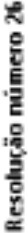 ,_(  aso scJa doin    resa  do rt que01dow rncnto 1p	sera,p esentadospessoatllerl:! roate ndimento do OU,UfINTERESS>DO:Requ t rimenta de i.sbo..., (Ane xo 1-AJ t an c,r.,ção dosdocumento, dlgltltz.<los no SICCAU[C EF-CAUJBR:A  r i!:C4l      o emreunião d.i corrb.00lNTI: RESSl'DO:Comp l, mcn ç; o do>documcn s n o !!COOCAU/UF:Con t r!no ddocmu   entaç!fooderéo s  r p   utados?Jpen, spc 1do l e profi 7(7Hl quea re sen tarem tollos osda  ment as ne <Zn á taslndt1er1mer10t fc nm n toO pro c-e u  o  devcni::.cr 		cn111ado para o OU'!iRexclusNa mente elo SKCAUC,&JJ/UF souc arti odoi documi nl.o:sOow me   oaçSo	p  lo SIC    U	FRESIDÊti CIA DOt comp l eta	CAU/Uf : C1êno tencma    nhamentoDoc:um  n   çioC ompleta	CEF: CAU/UF:- - - --I M -"l) oar cmR<urooode c omlss; oNa • !ta des a,aap t o,çlopod er4 >erfe i p o r Comcom conpc tncia p nam ti naTodos os ,.ma  ,b ecorre sp o  d! noas <'...W s,r.,n, xados aop   uoOorume taçSo	Co ord n•d	Qf .c ompl eta	CAUIBR: ln	naJl4 Ubt d<!. rt:Llli D,o     ist ·oAm ,i ono do af  .	SGM -	/8  :	l'I .n no CAU/BR:CRIJ8R: El ab orar •	ousão na ""    •	,',J)re 0aç30 emmu deDt hb 111 "oPl-n ·•	R.e u n i 4oP	Rcun ii o	' ril!IPtesldé     a CA  / BR:SGl-1-CAU/B R	Ciên o a ee  cma  inhma   entoPre u dênci  CAU/BR:	/\JF: Ef tm tõo tSG  CAUtllR	Cl l nd a een mifthameftlo	Re IsPRESCD ENCIA DOCAU/BR: C1ên 00